School District 64 – Suspicious Incident Announcement (sketch included)Park Ridge Police today informed School District 64 about an attempted child abduction that occurred on Wednesday in unincorporated Des Plaines (area of 9600 W. Golf Rd). The incident is being investigated by the Cook County Sheriff’s Police Department, which provided this information:The CCSPD is investigating an attempted child abduction that occurred on May 1, 2013 in the area of 9600 W. Golf Road in unincorporated Des Plaines.  The offender is described as a male (white or Hispanic), 20-30 years of age, 5’8” to 5’10”, weighing about 170-190 lbs.  The offender was wearing an orange/brown hooded jacket and black/white striped pants.  The offender attempted to abduct a middle school-age female victim.  The offender may frequent the area of Golf and Potter in Maine Township.  Any information, please contact the Cook County Sheriff’s Police Department Investigations at 708-865-4896.A sketch of the suspect appears below.Park Ridge Police advise local residents to always report any suspicious activity to police by calling 911.  Park Ridge Police also can be reached at the non-emergency line at 847-318-5252.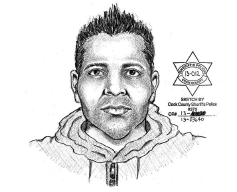 